 2 июня  – День здоровьяЗарядка.Введение в легенду «Тропой разведчика»Операция «Как спасти раненого» (практическое занятие по «наложению повязок», проводит фельдшер)Игра «Счастливый случай!» за здоровый образ жизни.Выпуск боевого листка «Молодежь за здоровый образ жизни».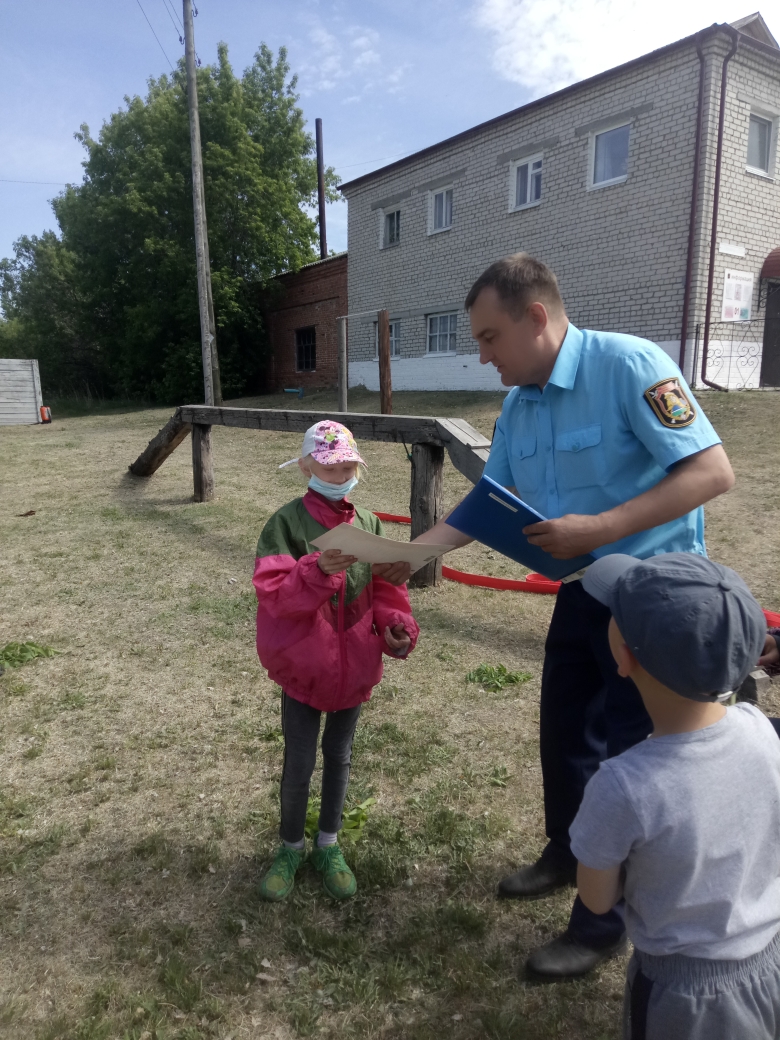 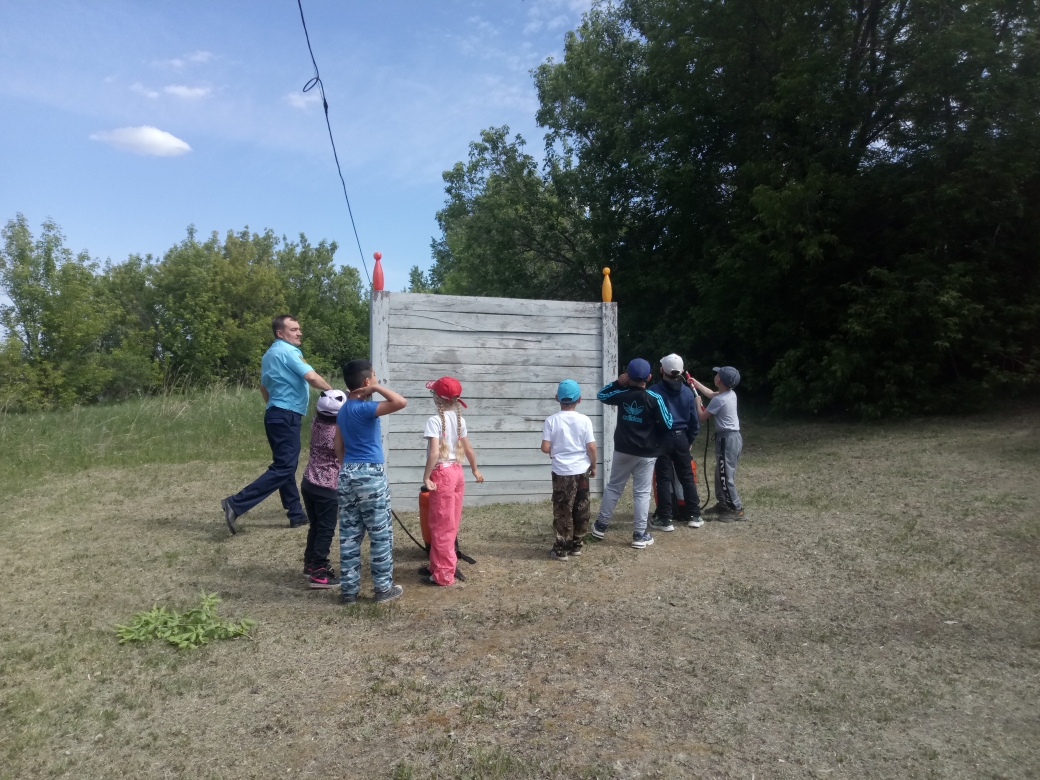 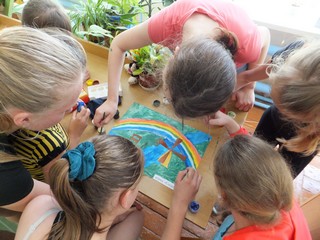 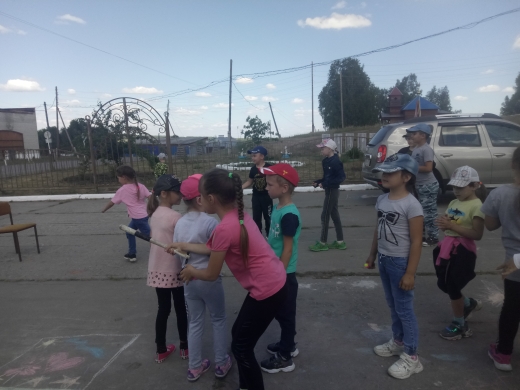 